LỊCH CÔNG TÁC TUẦN(Tuần từ ngày 19/6/2023 đến 25/6/2023)TRƯỜNG ĐẠI HỌC ĐỒNG NAIKHOA SP TIỂU HỌC – MẦM NONCỘNG HÒA XÃ HỘI CHỦ NGHĨA VIỆT NAMĐộc lập-Tự do-Hạnh phúcNgàythángNội dung công tácĐịa điểmThành phầnThứ 219/6Làm việc bình thườngThứ 320/6Làm việc bình thường Thứ 421/6Tổ chức lấy phiếu ý kiến của người học tại khoá 11 (cả ngày)CS1VPKThứ 522/6Làm việc bình thườngThứ 623/6Làm việc bình thườngThứ 724/6Chủ nhật25/6Đồng Nai, ngày 19 tháng 06 năm 2023Phó Trưởng Khoa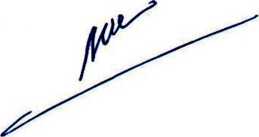 Bùi Nguyên Trâm Ngọc